МУНИЦИПАЛЬНОЕ ДОШКОЛЬНОЕ ОБРАЗОВАТЕЛЬНОЕ УЧРЕЖДЕНИЕДЕТСКИЙ САД ОБЩЕРАЗВИВАЮЩЕГО ВИДА С ПРИОРИТЕТНЫМОСУЩЕСТВЛЕНИЕМ ДЕЯТЕЛЬНОСТИ ПО ФИЗИЧЕСКОМУ РАЗВИТИЮ ДЕТЕЙ№ 132Конспект совместного физкультурного развлечения родителей и детей подготовительной к школе группыпо теме: «Наш веселый звонкий мяч»Составила воспитатель: Князева Е.В.МДОУ детский сад №132 «Дельфинёнок»г. Комсомольск – на – Амуре, Хабаровского края2018Программное содержание:Образовательная область: «Физическое развитие»Интеграция с областями: «Социально-коммуникативное развитие», «Речевое развитие».Цель: - помочь родителям ощутить радость от совместной двигательной деятельности с детьми и понять пользу занятий физкультурой вдвоем с ребенкомЗадачи физкультурного развлечения: Образовательные:- формировать у родителей и детей умение выполнять движения в детско-родительской паре (общеразвивающие упражнения, основные движения);- совершенствовать умение детей и родителей действовать с мячами (прокатывать, бросать, ловить и т.д.).Развивающие:- развивать у детей и совершенствовать у родителей двигательную память, внимание, мышление, воображение;- способствовать развитию речи детей через чтение стихотворений, отгадывание загадок.Воспитательные:- воспитывать самостоятельность, умение понимать задачу, данную педагогом и выполнять её в детско-родительской паре;- воспитывать потребность в ежедневной двигательной активности.Предварительная работа: -беседы о мяче, его характеристике, видах; заучивание стихотворений о мячах; изготовление пригласительных для родителей.Оборудование и физкультурный инвентарь: -мячи по количеству детей, фитболы, обручи, кегли, воздушные шары, массажные мячи.Ход мероприятияВводно–подготовительная часть.Дети вместе с родителями входят в зал.Ведущий: Ребята, уважаемые родителя! Мы рады приветствовать вас на нашем празднике спортивного мяча. Мяч – это одна из любимых детских игрушек. Именно поэтому он стал героем многих стихотворений. Давайте мы сейчас вместе их вспомним.Дети читают стихи о мяче.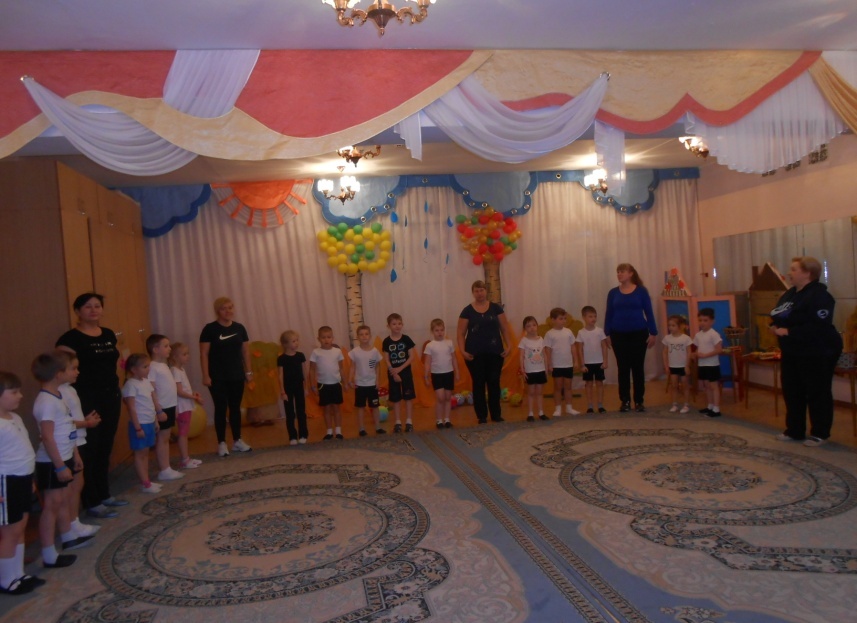 Ребенок 1:Что такое, что за шум?Скачет мячик: бум-бум-бум!Прыг-прыг-прыг и скок-скок-скок,Укатился под кусток.Ребенок 2:Мой веселый мячикПрыгает и скачет:Прыг-скок – в уголок,А потом обратно.Вот как мы вечерокПровели приятно!Ребенок 3:Скачет мячик прыг да скок,Скачет мячик на порог.Скачет десять раз подрядОт ладошки и назад.Ребенок 4:Мячик прыгает -  резвиться!Как ему остановиться?Только руки опустил –И мой мячик загрустил!Ребенок 5:В руки мячик я беру,Хочешь поиграем?В развеселую игруКто его поймает.Я кидаю – ловишь ты,Кинешь – я поймаю, только мячик почему-товечно убегает.Ребенок 6:По мячу ладошкой бьемДружно, весело вдвоем.Мячик-мячик, мой дружокЗвонкий, звонкий, звонкий бокПо мячу ладошкой бьемДружно, весело вдвоем.Мяч бросаю и ловлюЯ с мячом играть люблю.Мячик, мамочка, не прячь.Мне бросай обратно мяч.Мяч бросаю и ловлюЯ с мячом играть люблю.Ведущий: Ребята, сегодня вы с родителями будете заниматься физкультурой, и в этом вам поможет мяч. (Мячи разбросаны по залу) Раз! Два! Три! Мячики бери! Ребята возьмите мяч и встаньте впереди родителей (Каждый ребенок держит в руках мяч)Ведущий: Теперь проведем разминку с мячами. Повернитесь лицом к своим родителям и встаньте парами.ОРУ (в детско-родительской паре с мячами)1 «Для начала потянулись»И.п. – стоя лицом друг к другу, ноги на ширине плеч, мяч в вытянутых руках перед собой.1 – 3 – поднять руки с мячом (взрослый потягивает руки ребенка)2 – 4 – вернуться в исходное положение.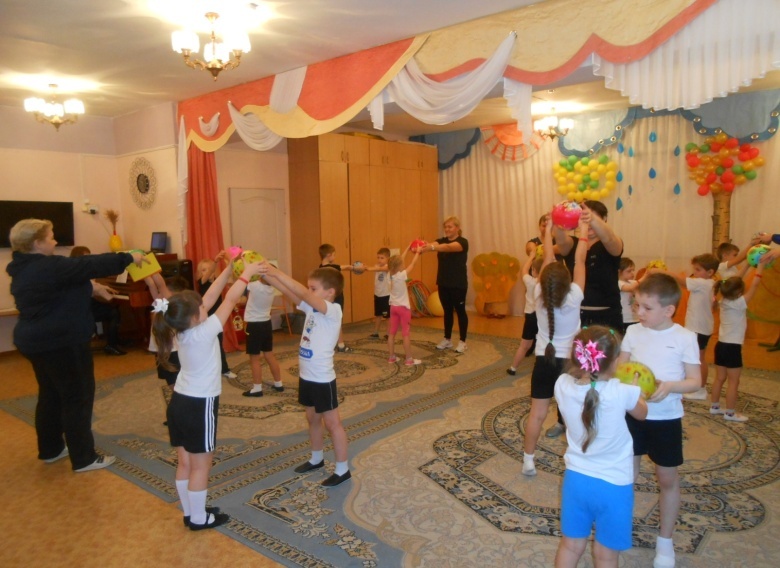 2 «Проверили силу»И.п. – стоя лицом друг к другу, выставив одну ногу вперед, руки согнуты в локтях перед грудью, опора на ладони.1 – 3 – выпрямить руки в локтях с мячом (прижать руки к груди)2 – 4 – согнуть руки в локтях с мячом.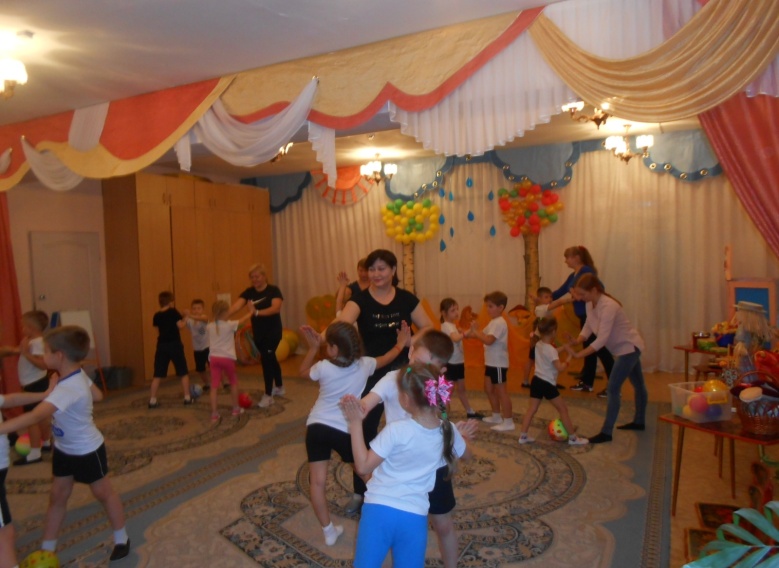 3 «Наклонились»И.п. – стоя на коленях, лицом друг к другу, мяч в вытянутых вверх руках.1-2 – одновременный наклон вправо (влево)3 – 4 – вернуться в и.п.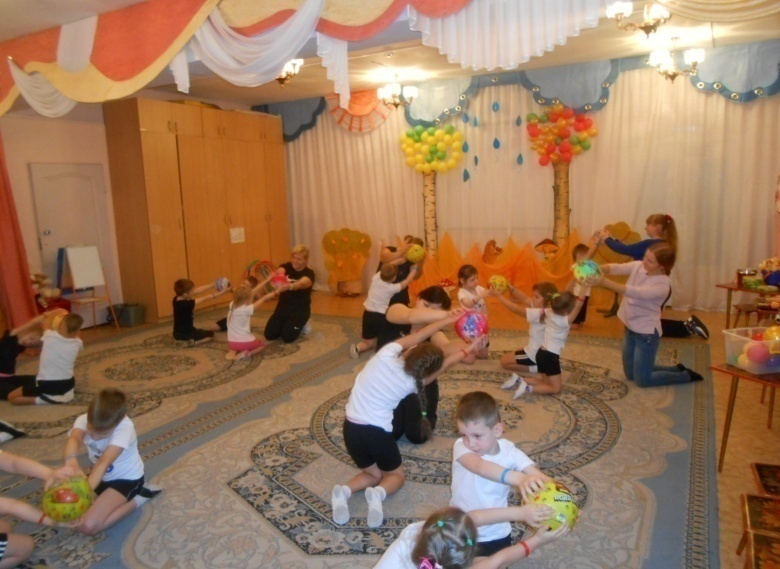 4 «Потянулись вперед»И.п. – сидя на полу, ноги в стороны, ребенок лицом к взрослому.1 – 4 – ребенок прокатывает мяч руками вперед5 – 8 – взрослый прокатывает мяч к ребенку.5 «В конце попрыгали»И.п. – стоя друг напротив друга, мяч в руках между собой1 – 4 прыжки.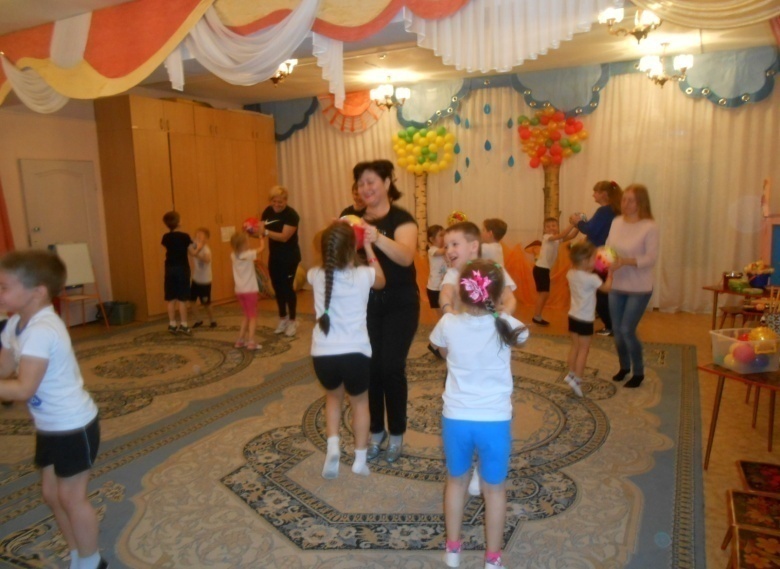 Дыхательные упражненияДети «рисуют» большие», а затем «маленькие» мячи струей воздуха.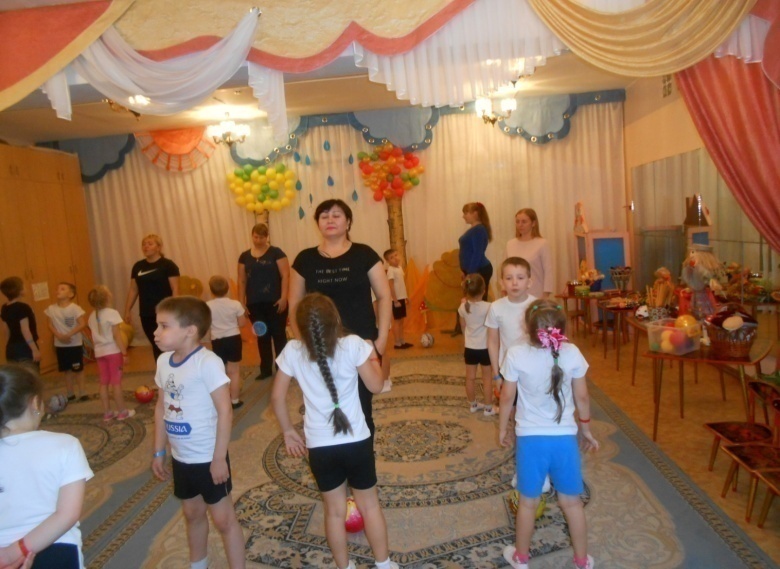 Основная часть.Дети и родители становятся напротив друг друга.Ведущий: Мячик круглый и гладкий, его можно прокатывать друг другу, а еще можно бросать и ловить.Игровые задания с мячом. Прокатывание мяча друг другу.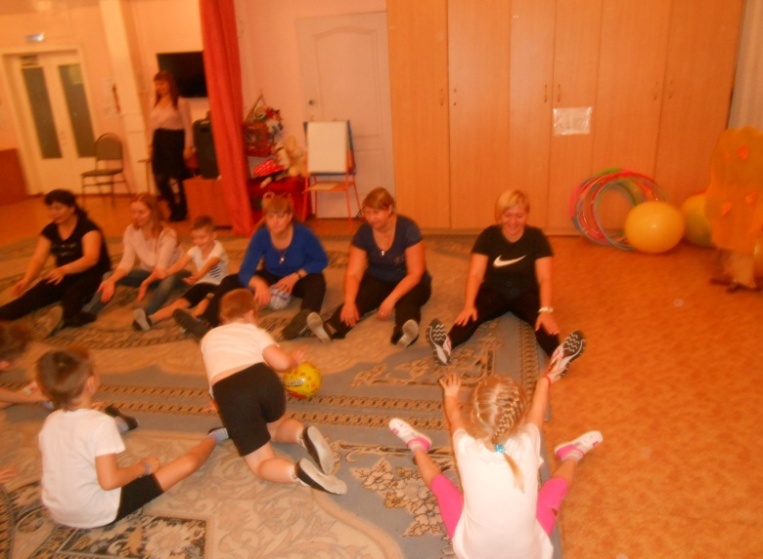 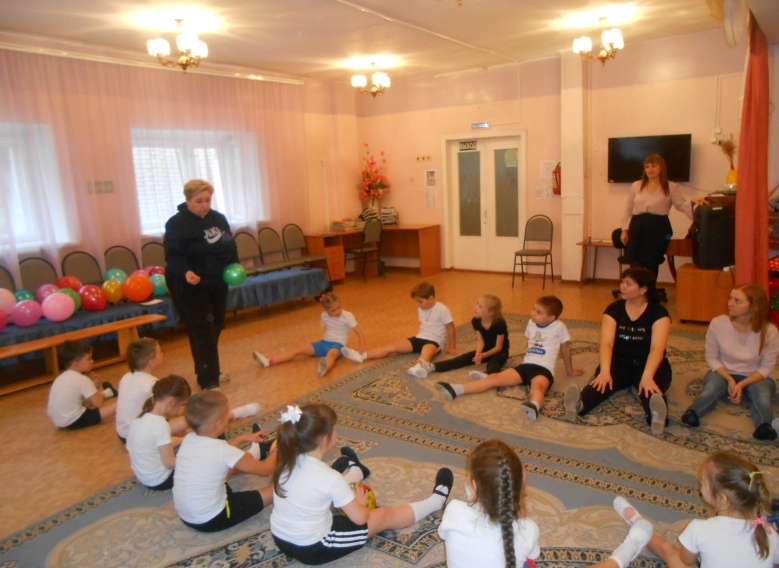 Бросание друг другу и ловля мяча.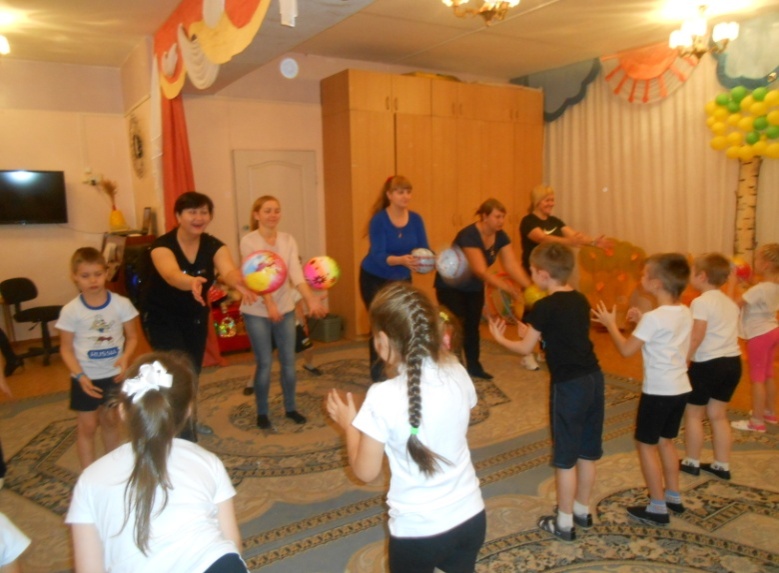 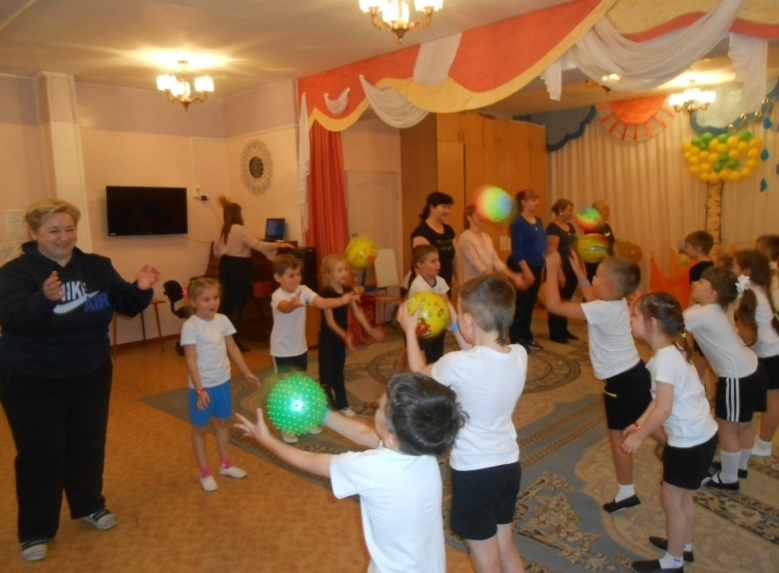 Взрослый держит в руках обруч, ребенок бросает мяч, стараясь попасть в обруч.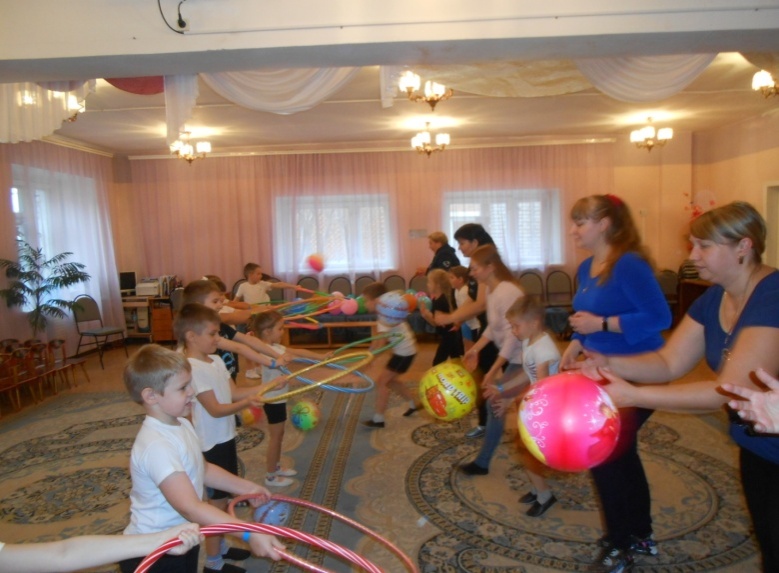 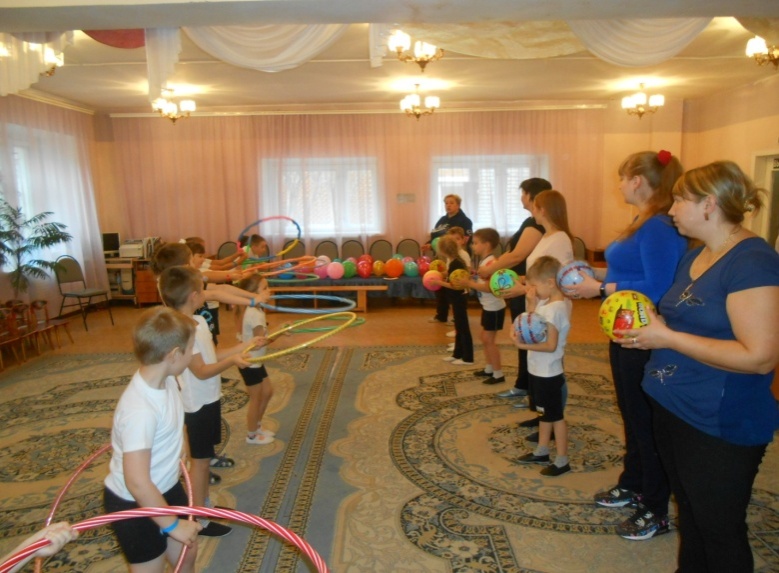 Ведущий: А теперь вам придется потрудиться, и загадки отгадать. Отгадайте-ка, ребятки, про игры с мячом загадки.1 Бросают мяч через сетку,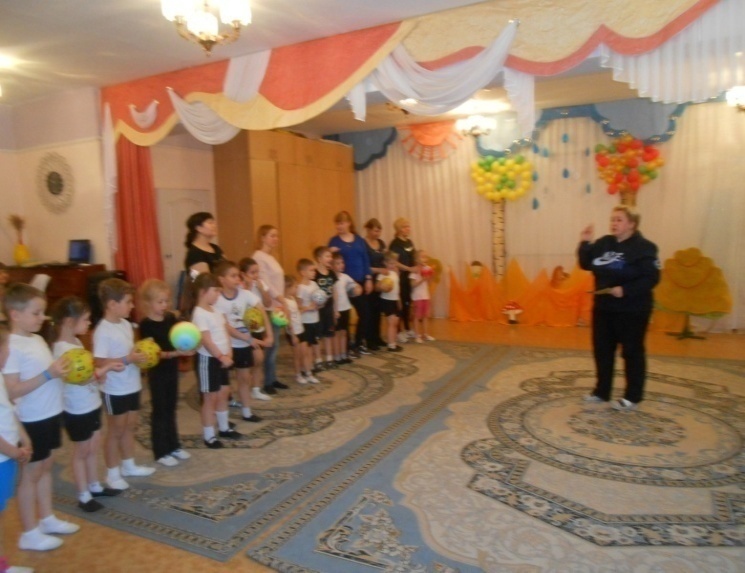 Забить стараются все гол. И ловким нужно быть и меткимВ игре с названьем…. ( волейбол)2.Быстрее ветра игрок несетсяИ мяч в воротах, значит – гол!И знает каждый, что зоветсяИгра спортивная …. (футбол)3.Мяча введенье, передача,Противников игрок всех обошел,И мяч в корзинке – вот удачаНазвание игре той…. (баскетбол)Игровая эстафета на фитболахВедущий: Предлагаю провести эстафету на фитболах. Сейчас мы разделимся на две команды и устроим соревнования. А наши родители будут наблюдать за соблюдением правил в нашей эстафете. И так: раз, два, три на фитболе поскачи! (родители выступают  как судьи, контролируя выполнение правил эстафеты)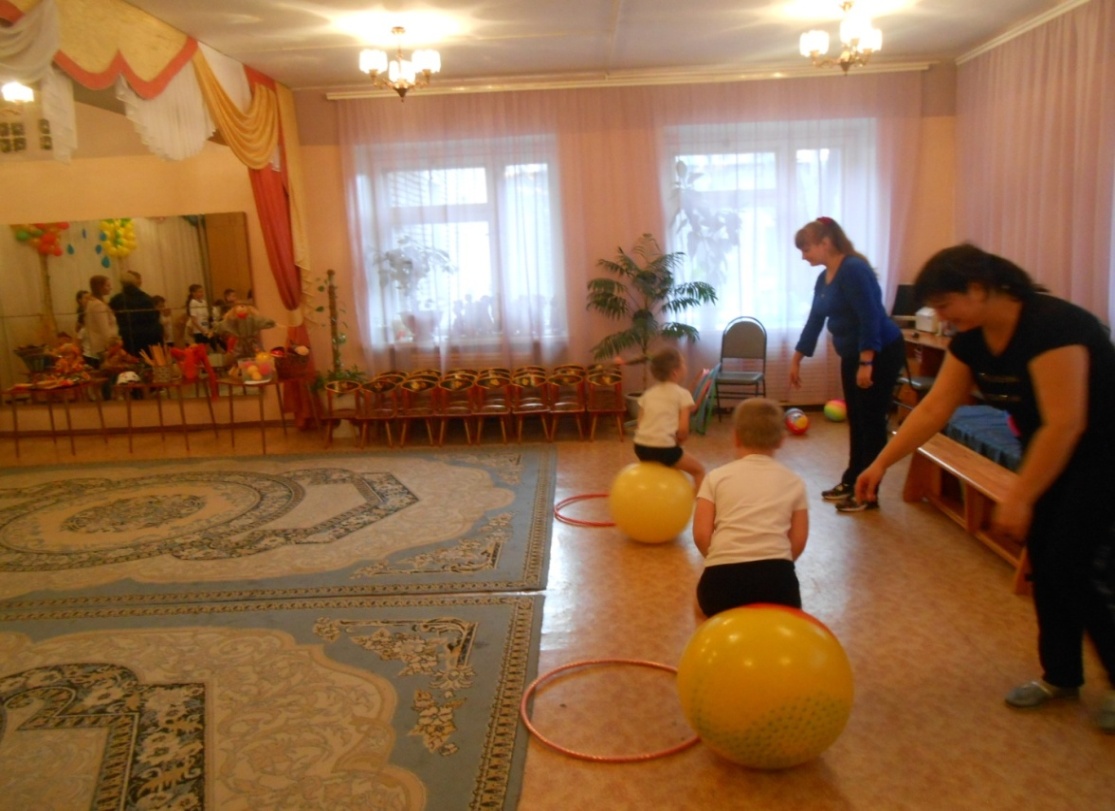 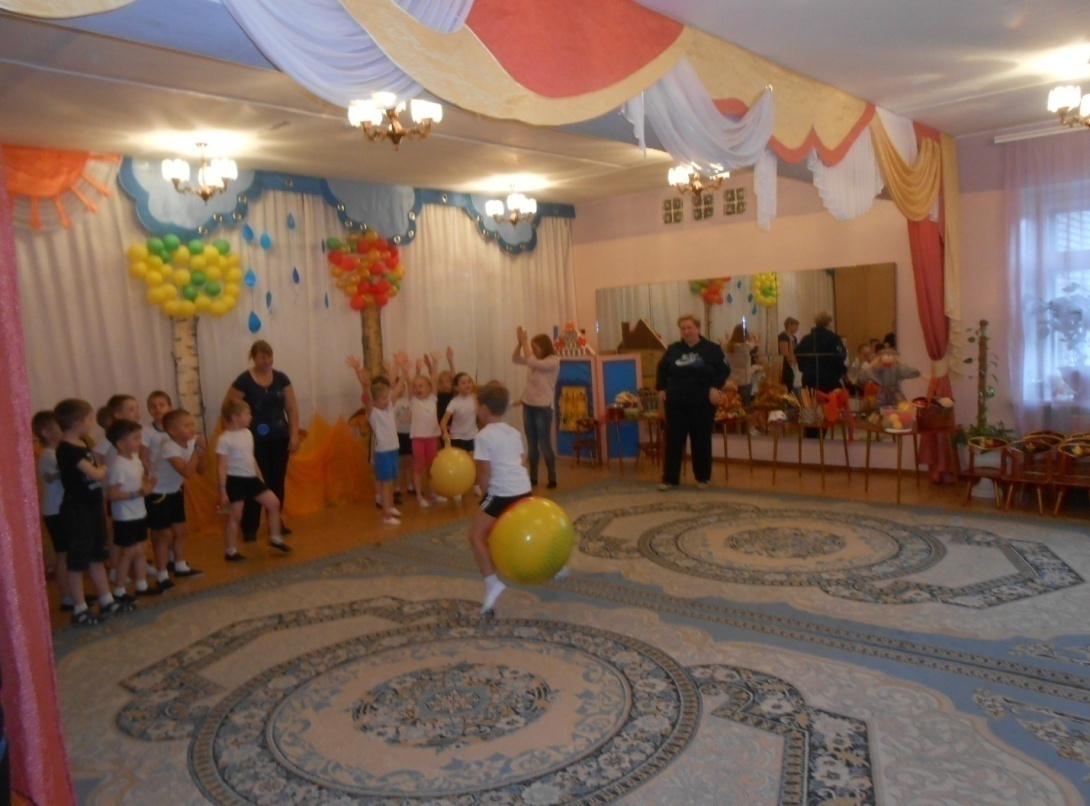 Подвижная игра «Передавай мяч» (проводится 2 раза)Ведущий: В эту игру играли еще ваши родители. Разбиваемся на две команды, встаем в колонны по одному (родители в конце колонн). Необходимо понять руки, мяч в вытянутых руках у первого члена команды. По сигналу начинаем передавать мяч в конец колонны, затем снова вперед. Победит команда, у которой мяч быстрее окажется снова в начале колонны (проводится игра)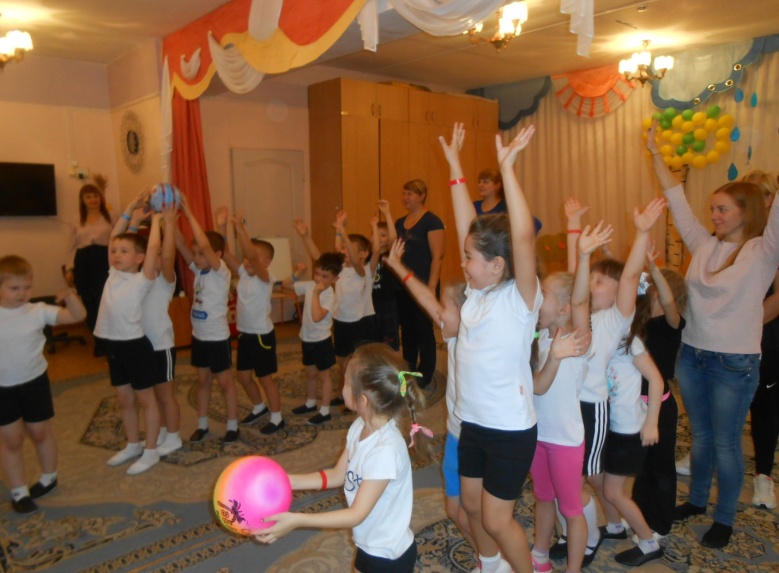 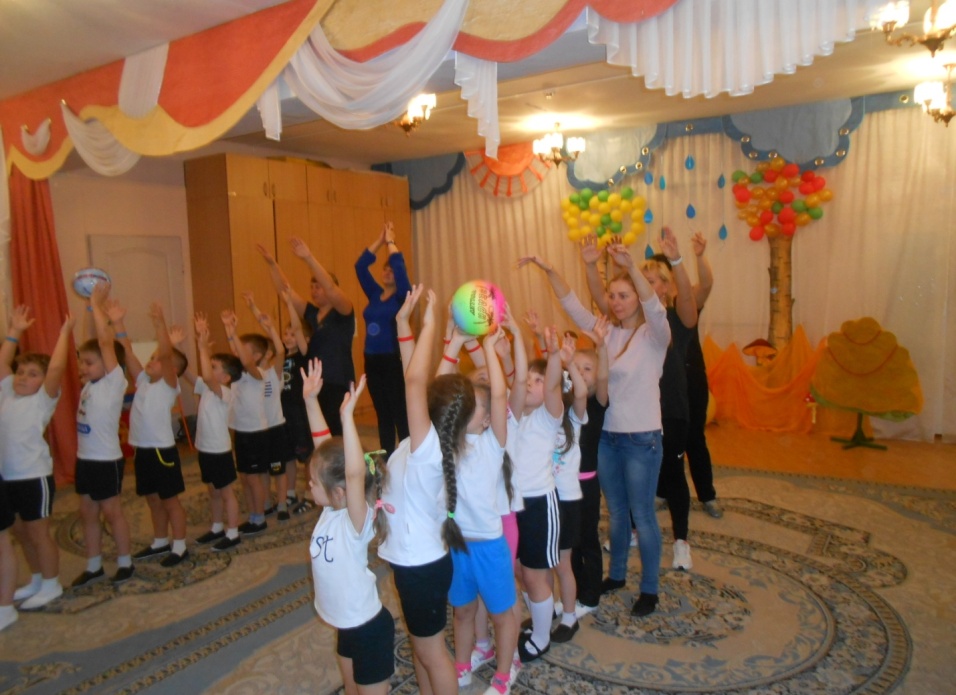 Ведущий: Отдохнем. Дышим животом («мячик спрятался в животе»), дышим грудью («мячик спрятался в груди»).Заключительная частьИгровое упражнение «Насос и мяч»Ведущий: Настало время отдохнуть. Представьте, ребята, что вы – мячики, которые надувают с помощью насоса (родители изображают насос, дети – надувающийся мяч ( Дети вдыхают и выдыхают). Мячики надули – мячики лопнули.Ведущий: С помощью массажных мячиков можно делать массаж (массаж с помощью мячика). Родители осуществляют массаж тела ребенка с помощью массажных мячиков, дети подражают родителям и делают им массаж.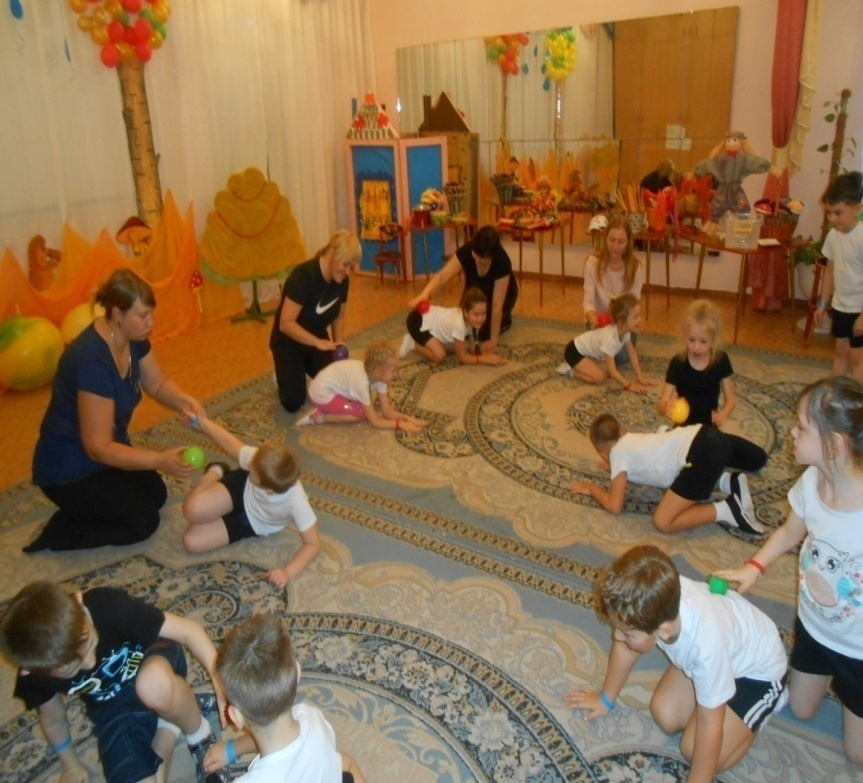 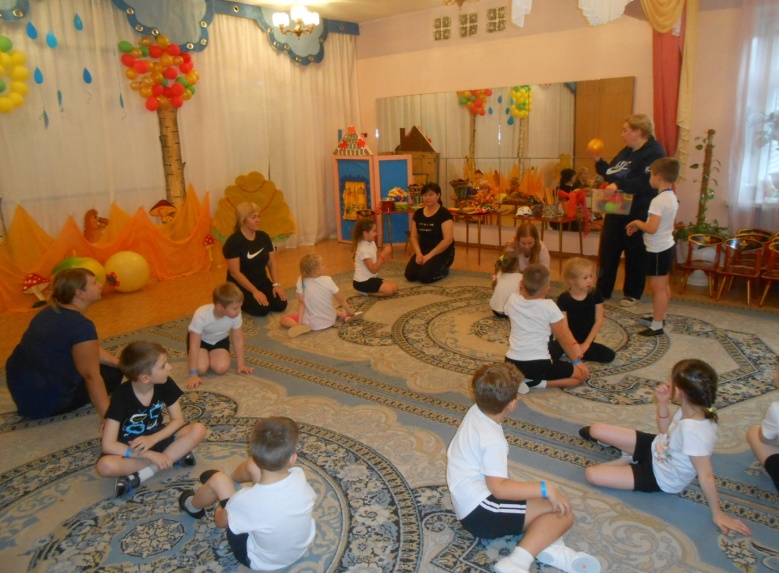 Игровое упражнение «Добрые слова»Ведущий: Ребята, сядьте напротив своих родителей, обнимите друг друга и скажите на ушко добрые, ласковые слова.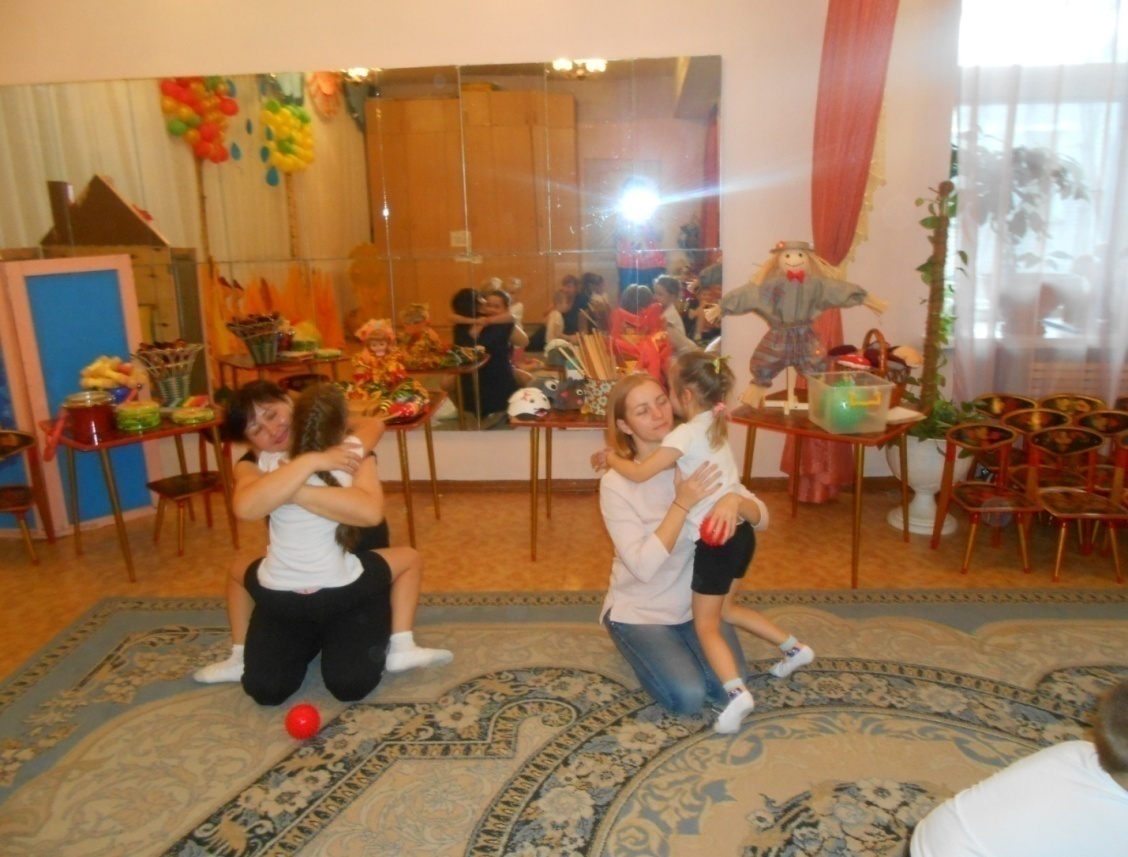 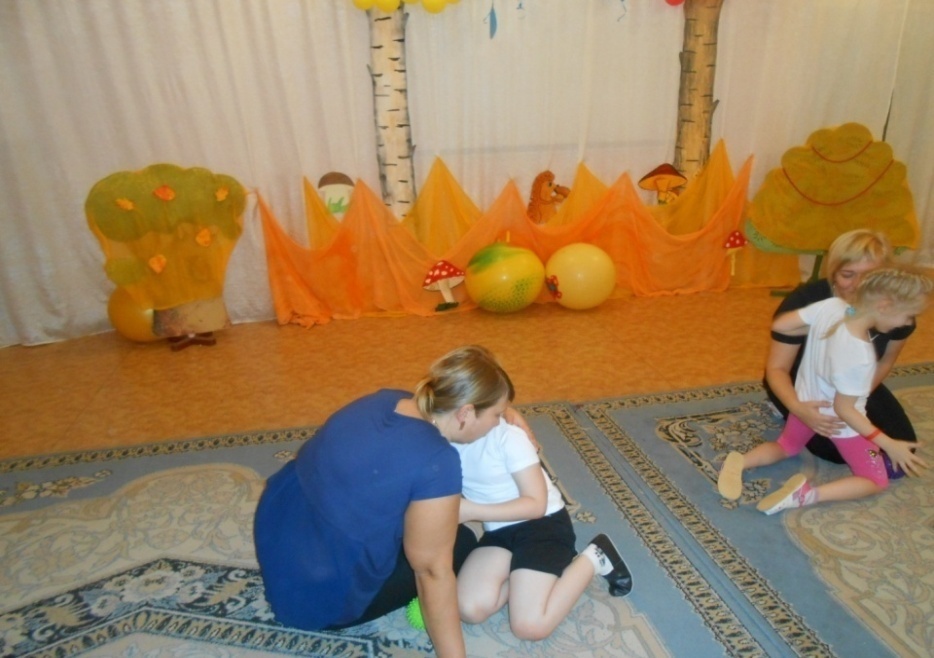 Ведущий: К сожалению наш праздник сегодня закончен. Что вам понравилось больше всего на нашем празднике (ответы детей и родителей). Огромное всем спасибо. Сегодня мы  смогли убедиться какие вы у нас дружные,  внимательные, наблюдательные. Вы настоящая сплоченная команда! И мы вам дарим небольшие подарки! Спасибо за участие! До новых встреч!Участникам праздника дарятся призы. Дети вместе с родителями выходят из зала.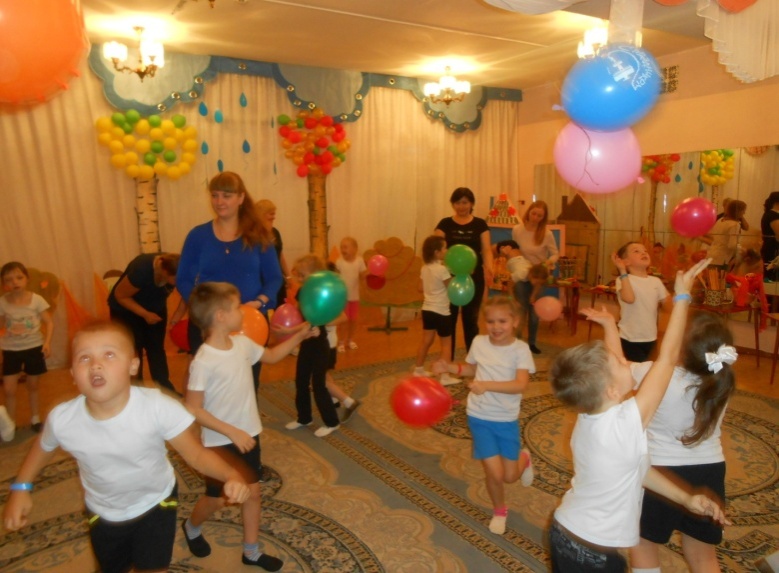 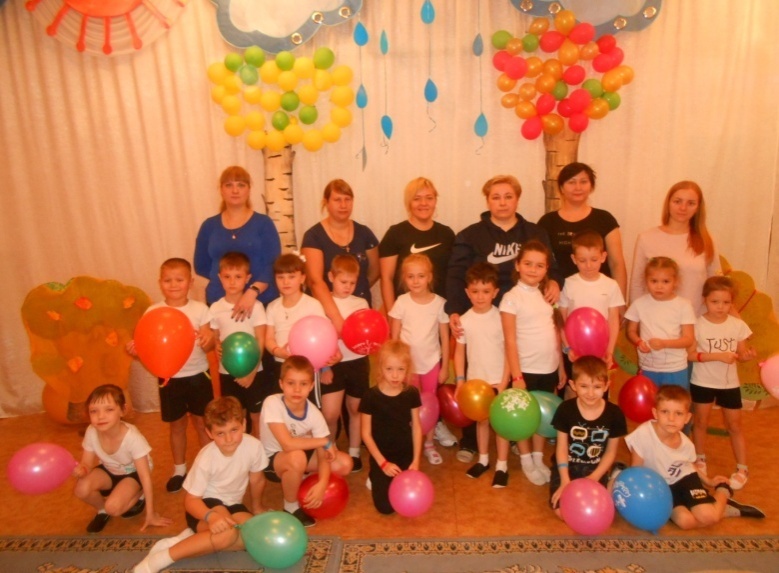 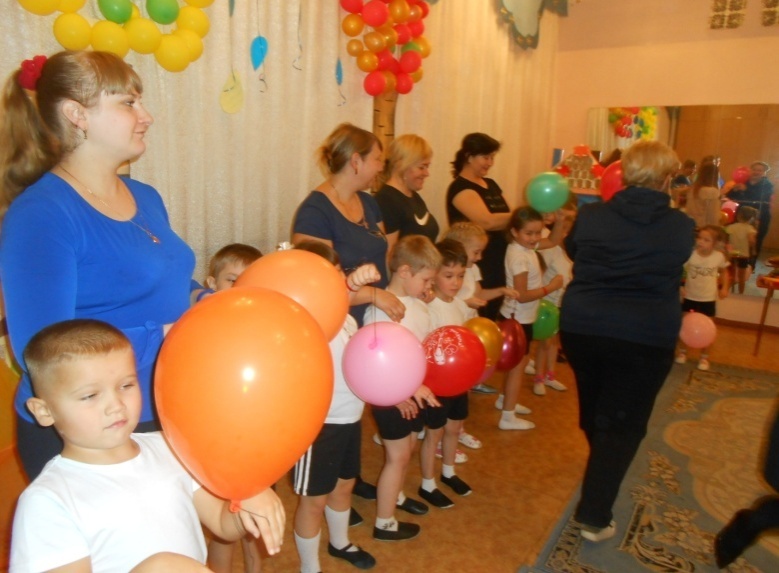 